Suppl. Mat Figure 5Patient 3: EEG on LTG 100mg/d and LEV 1000mg/day: background activity consiting of alpha rhytm 10Hz 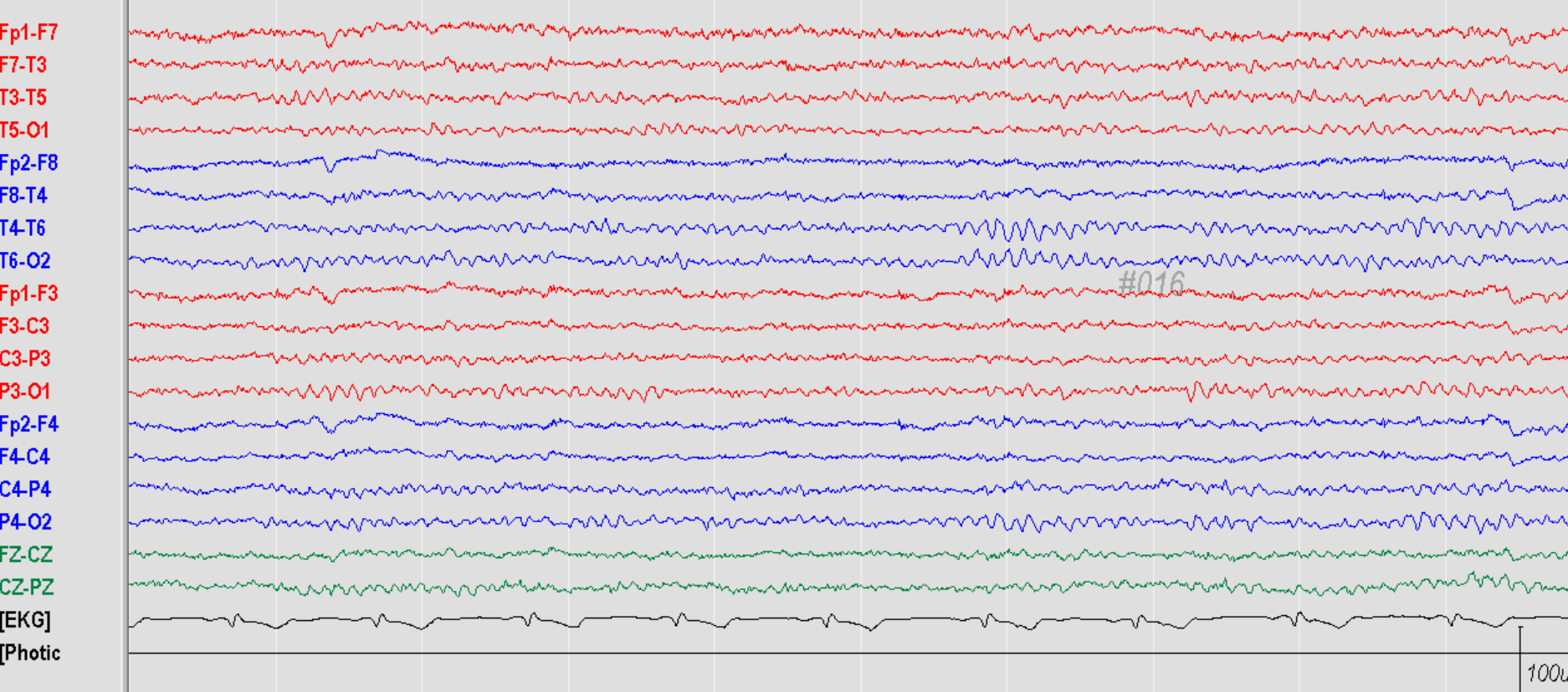 